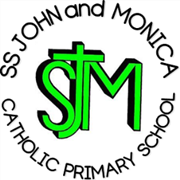 First Aid PolicyRationaleAll children have the right to feel safe and well and know that they will be attended to with due care when in need of First Aid. It is a statutory requirement for an employer to make adequate First Aid provision for all employees.  In this school it is recognised that the provision should cover all staff, pupils and visitors.AimsTo provide First Aid treatment where appropriate for all pupils and staff.To provide or seek Secondary Aid where necessary and appropriate.To treat a casualty, relatives and others involved with care, compassion and courtesy.GuidelinesTo ensure that there are sufficient qualified First Aid staff available to provide cover during the school day.To ensure that First Aid information is readily available and that all staff is aware of the way in which to call for help.To ensure that First Aid kits for minor injuries are available for use throughout the school by all staff and that they are regularly maintained.To ensure that First Aid kits are appropriately stocked and regularly checked and re-filled.To ensure that First Aid qualifications are kept up to date.ProceduresThere is a rota to ensure that a qualified First Aid person is on site and on call during the school lunch time. This is reviewed and up-dated when required.Once informed of an accident the duty First Aid person will go to the casualty without delay and provide the necessary care.All appropriate precautions will be taken to protect First Aid person and casualty from cross infection. Class teachers should inform parents/guardian of any minor injury.Parents/guardian will be contacted about more serious injuries or illness as authorised by the headteacher. Any decision to send a casualty home will be made by the headteacher.Bump on the head injuries will require the casualty to take home a bump note to inform parents. All appropriate precautions will be taken when cleaning up after an accident involving body spillages.It is the responsibility of the duty First Aid staff to record any accidents in the schools Accident book, which complies with the New Data Protection Act.If it is decided that Secondary Aid is required the headteacher will be informed and a decision made.In the event of the headteacher being absent, all decisions will be authorised by the deputy headteacher.Parents will be contacted but if an appropriate adult cannot accompany a casualty to hospital a member of staff will, if this is deemed appropriate.Emergency ProceduresOur school operates a ‘help hand’ system in the event of a medical emergency to allow a fast response. Each classroom displays ‘a help hand’ on their white board. There is also a ‘help hand’ in each First Aid box, which is taken quickly to a First Aid person for assistance.If an ambulance is required the First Aid person will stay with the casualty. The headteacher and parents will be informed.Located next to school phones are the details which provide information required to contact the emergency services.The school must ensure that all staff is aware of emergency procedures.School TripsA First Aid kit will be taken on all visits out of school, including sporting trips and swimming. schoolA First Aid kit will be taken on all outdoor forest school lessons.Covid 19Dealing with someone injured or ill during the Coronavirus (Covid- 19) pandemic.Guidance for First AidersFull PPE equipment is to be worn in the event of dealing with first aid or illness: Visor/mask, gloves and apron.PPE is issued to all staff.Treating the casualty should be your first concern. ProceduresWith minor injuries you may be able to instruct the casualty in what to do, or pass them the items that they need and stand at a safe distance as much as possible, only if it is age appropriate to do so to minimise the time you share a close breathing zone.Designated First Aid Station to deal with first Aid will be in the Breakfast Club Area.Use of First Aid Hands to call for assistance in class/phone if outside on playground. Medicine Lead to check stock on a weekly basis. Disposable items e.g. gloves, medi-wipes, sick bowl to be sealed in a plastic bag and disposed of immediately by first aider. If a child is displaying a high temperature, use digital thermometer to check. They are then isolated immediately in reception foyer (door open for ventilation) with first aider (2-meter distance). Parent called. If child needs to go to bathroom, they should use one next to school office, which should then be closed until thorough deep clean.Any staff dealing with a child with a high temperature should wear PPE equipment. Parents of child sent home with a high temperature should have them tested (Test and trace system now in operation). A positive result of either pupils or staff would mean that the class bubble (children and staff) should be off for 14 days. School should be informed of the test outcome (school to chase if not heard from parents). They would then inform parents of group of outcome.Following PHE flowchart and guidance with regards to sending Bubbles home to self-isolate. Staff to use own individual phone to call office in case of an emergencyFirst Aid Stock regularly audited for adequate stockDate:Sept 2020Review: Sept 2021